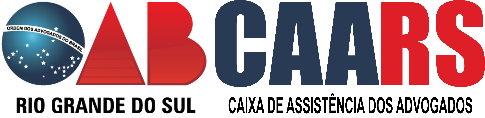 REQUERIMENTO PARA SOLICITAÇÃO DE AUXILIO NATALIDADE NA CAA/RSPrezado Presidente, _____________________________________________(nome completo do advogado),OAB/RS nº_____________ E-mail: _______________________________________________,telefone de contato: ________________________________________________residente __________ _______________________________________________________CEP:_______________na cidade de _________________________, venho através desta requerer auxilio natalidade por ocasião do ( a):(    ) nascimento do (a) filho (a) (nome da criança)______________________________ ocorrido em _________ (data do nascimento), na cidade de____________________________________.(    ) adoção do (a) filho (a) (nome da criança)______________________________ ocorrido em _____(data do nascimento),  nº do processo judicial ____________Comarca_______________.(    ) gestação não levada a termo ocorrida em__________________________(data), na cidade de____________________________________.Por fim, anexo os seguintes documentos:(      ) Cópia da Carteira da OAB/RS da Advogada;(      ) Cópia da guia de internação/alta hospitalar (no caso de  gestação não levada a termo);(      ) Cópia da certidão de nascimento do (a) filho (a) biológico ou não;(      ) Cópia de laudos e exames laboratoriais e afins (no caso de gravidez não levada a termo);(      ) Cópia de comprovante de renda (três últimos contracheques, RPA, do casal);
(      ) Cópia de comprovante de rendimentos do INSS ou certidão negativa de recebimento de benefícios junto aquele órgão (do casal);
(      ) Cópia da última declaração do imposto de renda ou de isento (do casal);
(      ) Número de conta corrente ou poupança da requerente;(      ) Comprovante de residência.A documentação pode ser enviada por e-mail (beneficios@caars.org.br), carta ou entregue pessoalmente (R: Washington Luiz, 1110/5º andar, Bairro Centro, Porto Alegre/RS, CEP: 90010-460) e em caso de dúvida contatar o Setor de Benefícios da CAARS, pelo telefone (51) 3287- 7413.                                       Porto Alegre, _________de _______2020.___________________________________________Assinatura da Advogada